10 шагов к развитию эмпатии и сопереживания к другим людям 10 шагов к развитию эмпатии и сопереживания к другим людямЭмпатия - это способность поставить себя на место другого человека, понять и сопереживать его чувства и переживания. Эта ценная черта позволяет нам устанавливать более глубокие и близкие отношения с окружающими, проявлять заботу и поддержку. В этой статье мы представим 10 шагов, которые помогут вам развить эмпатию и сопереживание к другим людям.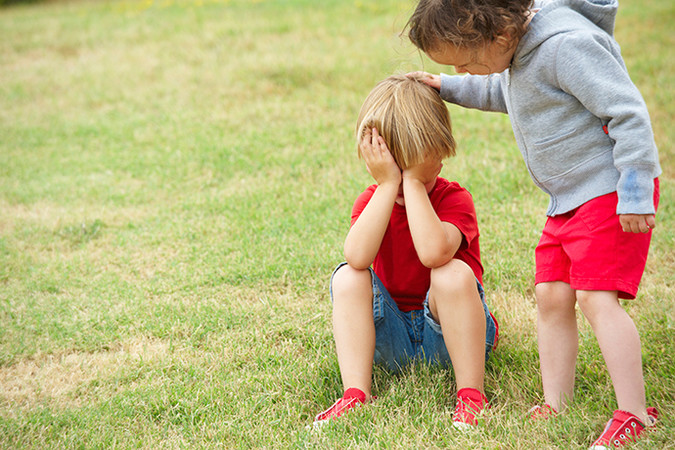 1. Практикуйте активное слушаниеАктивное слушание - это умение давать другому человеку полное внимание во время общения. Сосредотачивайтесь на собеседнике, не перебивайте его, и старайтесь искренне понять его точку зрения. Задавайте вопросы и проявляйте интерес к его чувствам и мыслям.2. Задавайте вопросы и проявляйте интересЗадавайте вопросы о чувствах и переживаниях других людей. Интересуйтесь их жизнью, радостями и трудностями. Узнавайте о том, что для них важно и что их волнует. Показывайте, что вы готовы выслушать и поддержать.3. Обратите внимание на невербальные сигналыНе только слова, но и невербальные сигналы могут многое рассказать о чувствах другого человека. Обращайте внимание на мимику, жесты и тон голоса. Это поможет вам лучше понять его эмоциональное состояние.4. Поставьте себя на место другого человекаПопробуйте представить себя на месте другого человека. Как бы вы чувствовались, находясь в его ситуации? Это упражнение поможет вам углубить свое понимание и сопереживание к его переживаниям.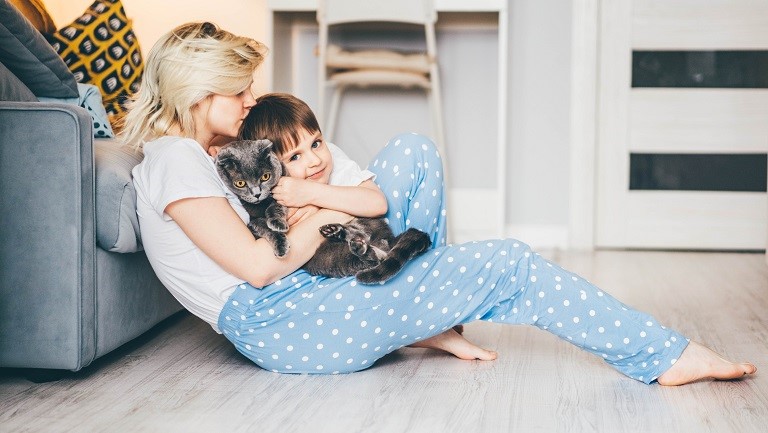 5. Не судите и не критикуйтеИзбегайте судить и критиковать других людей. Вместо этого старайтесь понять их ситуацию и принять их такими, какие они есть. Каждый человек имеет свою историю и свои причины для своих чувств и поведения.6. Практикуйте сопереживание даже в повседневных ситуацияхЭмпатия - это навык, который можно развивать в повседневной жизни. Практикуйте сопереживание к своим близким, коллегам и даже незнакомым людям. Будьте внимательны и заботливы в отношениях с окружающими.7. Отдавайте время и помощьОтдавайте свое время и помощь другим людям, когда они в этом нуждаются. Будьте готовы поддержать и помочь в трудные моменты. Это проявление заботы и эмпатии укрепит ваши отношения с окружающими.8. Учитесь извлекать уроки из своих собственных эмоцийСвои собственные эмоции можно использовать как учебный материал. Узнайте, какие события и ситуации вызывают у вас сильные чувства и как вы их управляете. Это поможет вам лучше понять эмоции других людей и быть более эмпатичным к их переживаниям.9. Проявляйте поддержкуПроявляйте поддержку не только в моменты успеха и достижений, но и в трудные времена. Будьте рядом с другими людьми, когда им требуется поддержка и помощь. Выслушивайте их, предлагайте свою помощь и советы, если это необходимо. Иногда просто знание того, что кто-то рядом и готов помочь, может сделать огромную разницу в жизни другого человека.10. Развивайтесь и совершенствуйтесьРазвивайте свои навыки эмпатии постоянно. Совершенствуйтесь в проникновении в чужие чувства и понимании их потребностей. Чем больше вы учитесь и практикуете эмпатию, тем более глубокие и искренние отношения вы сможете установить с другими людьми.Развитие эмпатии и сопереживания - это важный путь к более гармоничным и близким отношениям с другими людьми. Практикуйте активное слушание, проявляйте интерес к чувствам других, ставьте себя на их место. Избегайте судить и критиковать, а вместо этого будьте готовы оказать помощь и поддержку. Развивайтесь и совершенствуйтесь в этом навыке, и вы увидите, как ваша способность к эмпатии будет способствовать более глубоким и доверительным отношениям с окружающими.